Support Branch Classifications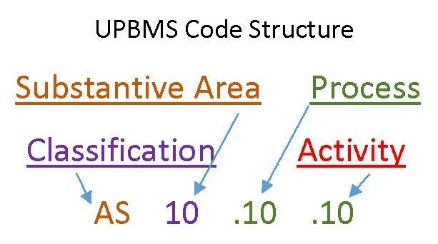 The Support Branch is used to describe processes associated with professional assistance provided to lawyers directly related to the delivery of legal services, advice and counsel.Classifications represent the highest organizational level within each Branch of the ALA UPBMS Codes.  They are used to organize the Substantive Areas into logical groupings.  While they may generally follow departmental structures in some organizations, they are used more accurately to describe the nature of the activities detailed within each Substantive Area and Process.Administrative Support (AS)Processes associated with general office operations. Includes document services (production, reproduction and management), court services (docket), phone and fax services, meeting coordination, travel, facilities management, and mail/messenger services.Substantive Areas within this Classification:AS10	Document Services	AS15	Docket Services	AS20	Communication Services	AS25	Meetings Coordination	AS30	Travel Management	AS35	Facilities Management	AS40	Mail and Messenger ServicesFinance (FN)Processes associated with general accounting and financial operations, time entry, billing and collections, accounts payable, expense reports, analyzing money flows, and meeting all reporting, tax, and business operation requirements.Substantive Areas within this Classification:FN10	Credit and CollectionsFN15	Financial OperationsFN20	Financial PlanningFN25	Tax and ComplianceHuman Resources (HR)Processes related to searching for and obtaining candidates, employee training and development, various forms of direct and indirect employee compensation, administration of the employer-employee relationship, employee communication, and managing and retaining valuable employees.Substantive Areas within this Classification:HR10	Recruitment and SelectionHR15	Compensation and BenefitsHR20	Employment Relationship ManagementHR25	Training and DevelopmentHR30	HR ConsultingBusiness Development (BD)Processes aimed at developing and implementing growth opportunities, and communicating the value of a product, service or brand.Substantive Areas within this Classification:BD10	Product (Service) DevelopmentBD15	SalesBD20	MarketingInformation Technology (IT)Processes and practices that gauge the end-to-end delivery of IT solutions and those used to manage the composite hardware, software, network resources and services comprising an enterprise IT environment.Substantive Areas within this Classification:IT10	IT ServicesIT15	IT InfrastructureLeadership and Management (LM)Establishing and sharing a clear vision and the design, execution, and control of operations that convert resources into desired goods and services, develop the organization's strategy, and monitor operations to assure alignment with that strategy.Substantive Areas within this Classification:LM10	Organizational ManagementLM15	Operational ManagementLM20	Investor (Owner) RelationsLM25	Leadership RelationsLM30	Stakeholder RelationsLM35	Strategic InitiativesLM40	Tactical InitiativesQuestions?For further information about the ALA UPBMS or the public comment process, please contact: alaupbms@alanet.org.